ÚJLŐRINCFALVA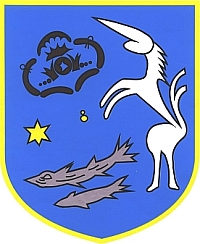 JÓLÉTI-TÓ ÜZEMELTETÉSI PÁLYÁZATÚjlőrincfalva Község Önkormányzata a 2023. január 11-én megtartott ülésén üzemeltetésre meghirdette a Jóléti-tó Szabadidő Központ területét az alábbi feltételekkel:1., Bérlet időtartama: 5 év2., A Bérlendő terület nagysága: 1.7842 haKivett tó 8115 m2Pihenőhely 6912 m2Út 2815 m23., Az Ingatlanon található épületek:Vizes blokk Nyitott szinpad Büfé Raktár- előtér-WC Bolt helyiségRaktárSzabadtéri szín 4., A terület ivóvízzel, szennyvíz hálózattal és elektromos hálózattal rendelkezik, melynek üzemeltetési jogát a szerződés megkötése után a szolgáltatónál át kell vezetni.5., A bérleti díjra vonatkozó előírások:A bérleti díj nettó 50.000 Ft/hó, valamint a bérleti szerződés megkötésekor 300.000 Ft kaukció letétele szükséges.A bérleményen bármilyen fejlesztés a képviselő-testülettel egyeztetett és a testület által  elfogadott feltételekkel lehetséges.A bérlő köteles biztosítani a területet önkormányzati rendezvényekre, térítésmentesen látogatásra.A bérlő köteles gondoskodni a terület szakszerű gondozásáról, annak állag megóvásáról.A halászati jogot a halászatról szóló törvény előírásai szerint gyakorolja.A bérlő köteles vegyesboltot nyitni.A bérlő köteles a tó vízszintjét megtartani.6., A területen végzett tevékenységhez szükséges engedélyek, hozzájárulások beszerzése bérlő kötelessége.7., A bérelt terület mellett található erdő nem tartozik a bérleményhez, itt bármilyen fakivágás, fakitermelés büntetőjogi felelősséggel jár. Az ilyen tevékenység a szerződés azonnali megszüntetését vonhatja maga után.8., A bérleti jog harmadik személynek tovább nem adható, át nem ruházható.A pályázat benyújtásának határideje: 2023. február 28. 15.00 óraA pályázat elbírálása: 2023.  március 01. 15.00 óraBővebb információ: 06-30-218-4093 Zsebe Zsolt polgármesterÚjlőrincfalva, 2023. január 12.				Újlőrincfalva  Község Önkormányzat					Képviselő-testülete